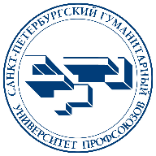 Уважаемые коллеги!Для оформления заявки на участие в семинаре необходимо заполнить нижеприведенную анкету участника семинара и направить на электронный адрес: dpo@krasgup.ru. Если планируется обучение нескольких участников, заявка заполняется на каждого участника семинара отдельно. Заранее Вам благодарны!Спасибо за участие!НЕГОСУДАРСТВЕННОЕ ОБРАЗОВАТЕЛЬНОЕ УЧРЕЖДЕНИЕВЫСШЕГО ПРОФЕССИОНАЛЬНОГО ОБРАЗОВАНИЯ«САНКТ-ПЕТЕРБУРГСКИЙ ГУМАНИТАРНЫЙ УНИВЕРСИТЕТ ПРОФСОЮЗОВ»КРАСНОЯРСКИЙ ФИЛИАЛ660022, Красноярск,  ул. Аэровокзальная, 4 «В», тел./факс: (391) 228-09-29,  Е-mail: info@krasgup.ruАнкета-заявка на семинар «Фасилитация для руководителей: как раскрыть потенциал подчиненных в групповой работе?»Личные данныеЛичные данныеЛичные данные1ФИО (полностью):2. Дата рождения участника3.Должность: Организационные данныеОрганизационные данныеОрганизационные данные1.Проживание:- гостиница не требуется- требуется забронировать гостиницу:-  c  … по …. -  с … по …2.Полное название организации (для указания в сертификате):3. Полное название организации плательщика (если отличается от п. 2)4.Город, область5.Полное ФИО и должность руководителя, на основании какого документа действует (для оформления договора и приглашения)6.Сроки, когда будет оплачен счет, и форма оплаты: - до начала семинара по безналичному расчету- после семинара по безналичному расчету (в этом случае необходимо выслать по факсу или электронной почте гарантийное письмо об оплате. Оригинал письма требуется привезти на семинар)- наличными средствами во время проведения семинара через кассу Центра тестирования7.Номер контактного телефона (с кодом города): При возможности, укажите, пожалуйста, и номер мобильного телефона на случай оперативной связи8.E-mail (обязательно): 9.Полные реквизиты организации Юр. Адрес                                   Телефон/факс:                                            ИНН:                                                               КПП:                                                                       Р/с:                                                                   К/с:                                                                БИК:                                                             ОКОНХ:                                                   ОКПО:10.Из какого источника Вы узнали о предстоящем семинаре? 11.Согласны ли Вы получать информацию по дополнительному образованию от Красноярского филиала Санкт-Петербургского гуманитарного университета профсоюзов на указанный Вами электронный адрес?  В случае положительного ответа, просьба указать желаемое направление подготовки.данет